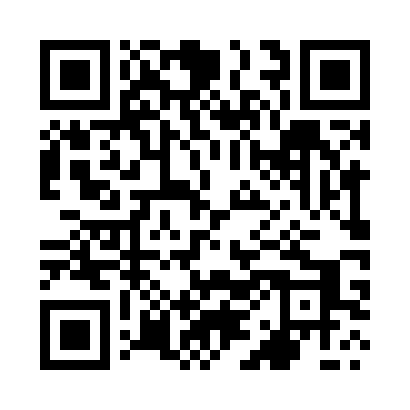 Prayer times for Sawki, PolandMon 1 Apr 2024 - Tue 30 Apr 2024High Latitude Method: Angle Based RulePrayer Calculation Method: Muslim World LeagueAsar Calculation Method: HanafiPrayer times provided by https://www.salahtimes.comDateDayFajrSunriseDhuhrAsrMaghribIsha1Mon4:036:0312:335:007:048:562Tue4:006:0112:335:017:058:593Wed3:575:5912:325:027:079:014Thu3:545:5612:325:047:099:035Fri3:515:5412:325:057:109:066Sat3:485:5212:325:067:129:087Sun3:455:5012:315:077:149:108Mon3:425:4712:315:087:169:139Tue3:395:4512:315:107:179:1510Wed3:365:4312:305:117:199:1811Thu3:335:4112:305:127:219:2012Fri3:305:3812:305:137:229:2213Sat3:275:3612:305:147:249:2514Sun3:245:3412:295:157:269:2815Mon3:215:3212:295:177:279:3016Tue3:175:3012:295:187:299:3317Wed3:145:2712:295:197:319:3518Thu3:115:2512:285:207:339:3819Fri3:085:2312:285:217:349:4120Sat3:045:2112:285:227:369:4421Sun3:015:1912:285:237:389:4622Mon2:585:1712:285:247:399:4923Tue2:545:1512:275:267:419:5224Wed2:515:1312:275:277:439:5525Thu2:475:1112:275:287:459:5826Fri2:445:0912:275:297:4610:0127Sat2:405:0712:275:307:4810:0428Sun2:375:0512:275:317:5010:0729Mon2:335:0312:275:327:5110:1030Tue2:295:0112:265:337:5310:13